Publicado en Madrid el 03/07/2020 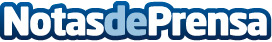 Santen, compañía líder en oftalmología, celebra el 5° aniversario de su establecimiento en EspañaSanten ocupa ya la cuarta posición en el mercado nacional de oftalmología en España, donde ha realizado seis lanzamientos durante estos cinco años y está a la espera del séptimo con un medicamento huérfano para la queratoconjuntivitis vernal grave. En Portugal es la segunda compañía en esta área, con cuatro lanzamientos. Ello ha permitido que actualmente más de 180.000 pacientes sean tratados mensualmente con sus productos para diferentes sus dolencias oftalmológicas en ambos paísesDatos de contacto:Laura Mayoral García685992198Nota de prensa publicada en: https://www.notasdeprensa.es/santen-compania-lider-en-oftalmologia-celebra Categorias: Internacional Nacional Medicina Industria Farmacéutica Consumo http://www.notasdeprensa.es